23      Tool Kit — Blank Worksheet 2 Objectives and Methods for Assessing Them 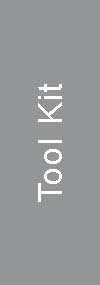 Including Evaluation in Outreach Project Planning Planning and Evaluating Health Information Outreach Projects, Booklet 2 Outreach Evaluation Resource Center National Network of Libraries of Medicine, National Library of Medicine, 2006 [reprinted 2008] Objective __: Measurable indicator: Target:Timeframe: Data Source Evaluation Method Data Collection Timing Objective __: Measurable indicator:Target:Timeframe:Data Source Evaluation Method Data Collection Timing Objective __: Measurable indicator: Target:Timeframe: Data Source Evaluation Method Data Collection Timing 